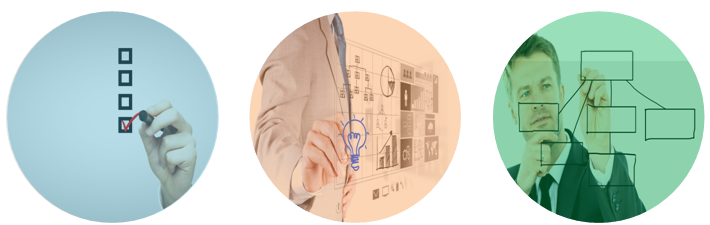 RequirementsTraceabilityMatrixTemplateDocument HistoryPrinted copy is accurate just on the day it's printed. Get in touch with the author to learn about the accuracy of this form.Revision HistoryDistribution ListOverviewScopeThe Requirements Traceability Matrix allows those involved in the [project] to trace development activities against the Functional Requirements. The matrix establishes a thread that traces requirements from identification through implementation.ResponsibilitiesThe Requirements Traceability Matrix will be maintained by the [Project Manager]; however, input to the table may be required from other team members.Matrix FieldsThe requirements traceability matrix contains the following fields:Unique identification number containing the general category of the requirement Requirement statementRequirement source (e.g. Configuration Control Board)Software Requirements Specification/Functional Requirements number containing the requirementModule containing the requirementTest Case number(s) where requirement is to be tested (optional)Verification of successful testing of requirementsModification field.  If requirement was changed, eliminated, or replaced, indicate disposition and authority for modificationCommentsRequirements Traceability MatrixRevision NumberRevision DateSummary of ChangesAuthorNamePositionCompanyActionUniqueNumberRequirementSource ofRequirementSRS / FR #ModuleTestCase(s)Successful Test VerificationModification ofRequirementComments